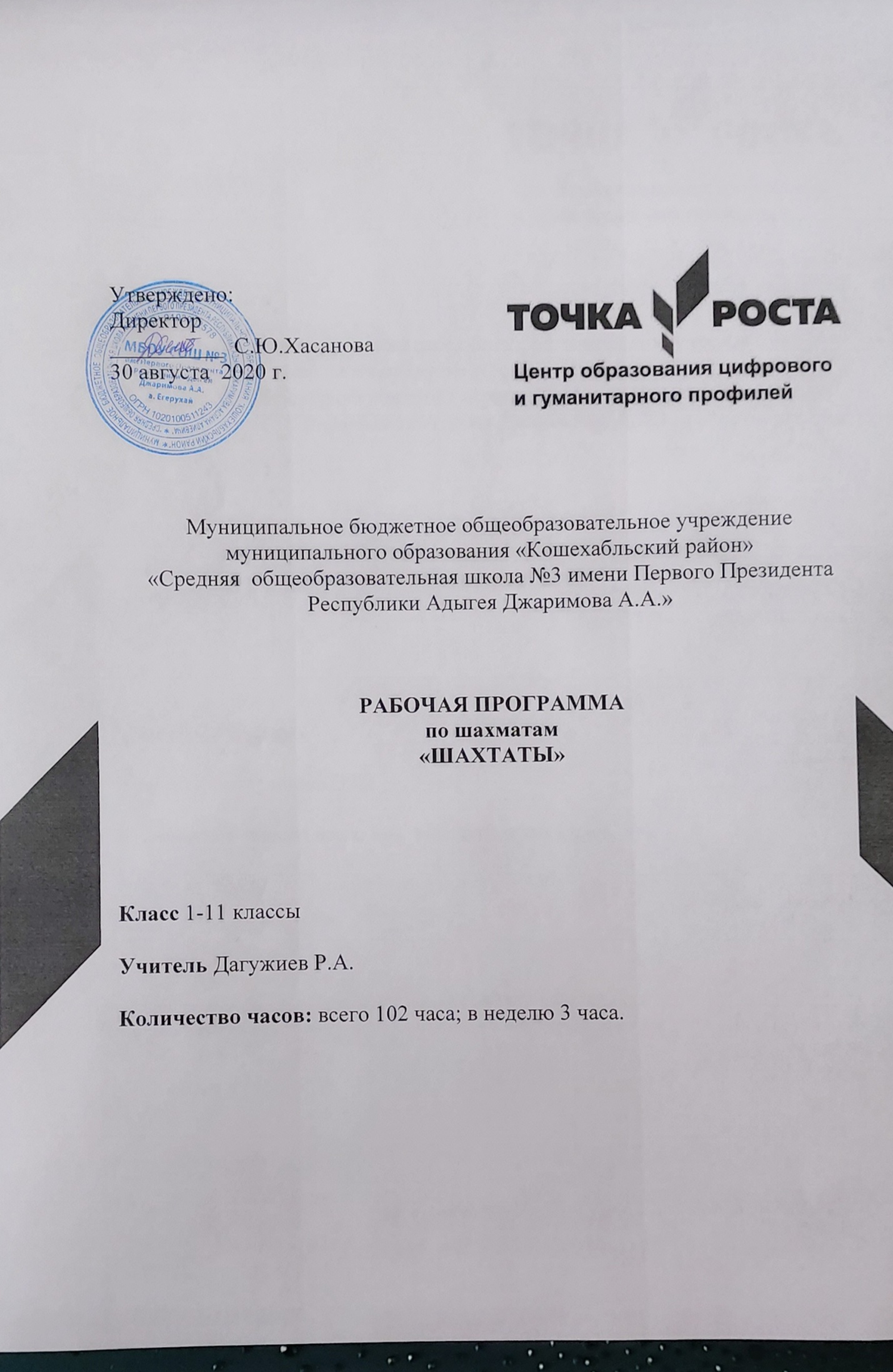 I. ПОЯСНИТЕЛЬНАЯ ЗАПИСКАРабочая программа курса «Шахматы» составлена на основе примерной программы внеурочной деятельности (начальное и основное общее образование) Горский В.А., Тимофеев А.А., Смирнов Д.В. и др./Под ред. Горского Д.В. Примерные программы внеурочной деятельности. Начальное и основное образование (Стандарты второго поколения) М.: Просвещение, 2014.Актуальность: 	Программа «Шахматы» позволяет реализовать многие позитивные идеи отечественных теоретиков и практиков - сделать обучение радостным, поддерживать устойчивый интерес к знаниям. Стержневым моментом занятий становится деятельность самих учащихся, когда они наблюдают, сравнивают, классифицируют, группируют, делают выводы, выясняют закономерности. 	Обучение игре в шахматы с раннего возраста помогает многим детям не отстать в развитии от своих сверстников, открывает дорогу к творчеству сотням тысяч детей некоммуникативного типа. Расширение круга общения, возможностей полноценного самовыражения, самореализации позволяет этим детям преодолеть замкнутость, мнимую ущербность.	Шахматы по своей природе остаются, прежде всего, игрой. И ученик, особенно в начале обучения, воспринимает их именно как игру. Сейчас шахматы стали профессиональным видом спорта, к тому же все детские соревнования носят спортивную направленность. Поэтому развитие личности ребенка происходит через шахматную игру в ее спортивной форме. Спорт вырабатывает в человеке ряд необходимых и требуемых в обществе качеств: целеустремленность, волю, выносливость, терпение, способность к концентрации внимания, смелость, расчет, умение быстро и правильно принимать решения в меняющейся обстановке и т.д. Шахматы, сочетающие в себе также элементы науки и искусства, могут вырабатывать в учащихся эти черты более эффективно, чем другие виды спорта. Формирование этих качеств нуждается, безусловно, в мотивации, а в шахматах любое поражение и извлеченные из него уроки способны создать у ребенка сильнейшую мотивацию к выработке у себя определенных свойств характера.ПРАКТИЧЕСКАЯ ЗНАЧИМОСТЬ:О социальной значимости шахмат, их возрастающей популярности можно судить по таким весомым аргументам как создание международных организаций, занимающихся популяризацией и пропагандой шахмат, проведение всемирных шахматных олимпиад и многочисленных международных соревнований. Шахматы становятся все более серьезным занятием огромного количества людей и помогают становлению человека в любой среде деятельности, способствуя гармоничному развитию личности.	Шахматы это не только игра, доставляющая ученикам много радости, удовольствия, но и действенное эффективное средство их умственного развития, формирования внутреннего плана действий -способности действовать в уме.	Игра в шахматы развивает наглядно-образное мышление, способствует зарождению логического мышления, воспитывает усидчивость, вдумчивость, целеустремленность. Ученик, обучающийся этой игре, становится собраннее, самокритичнее, привыкает самостоятельно думать, принимать решения, бороться до конца, не унывать при неудачах. Экспериментально же было подтверждено, что дети, вовлеченные в волшебный мир шахмат, лучше успевают в школе, а так же положительно влияют на совершенствование у детей многих психических процессов и таких качеств, как восприятие, внимание, воображение, память, мышление, начальные формы волевого управления поведением. В начальной школе происходят радикальные изменения: на первый план выдвигается развивающая функция обучения, в значительной степени способствующая становлению личности младших школьников и наиболее полному раскрытию их творческих способностей. Древние мудрецы сформулировали суть шахмат так: «Разумом одерживать победу».Шахматные игры развивают такой комплекс наиважнейших качеств, что сдавних пор приобрели особую социальную значимость- это один из самых лучших и увлекательных видов досуга, когда-либо придуманных человечеством.Поэтому актуальность данной программы состоит в том, что она направлена на организацию содержательного досуга учащихся, удовлетворение их потребностей в активных формах познавательной деятельности и обусловлена многими причинами: рост нервно-эмоциональных перегрузок, увеличение педагогически запущенных детей.В центре современной концепции общего образования лежит идея развития личности ребёнка, формирование его творческих способностей, воспитание важных личностных качеств. Всему этому и многому другому способствует процесс обучения игре в шахматы.Жизнь заставляет нас на каждом шагу отстаивать правильностьсвоихвоззрений, поступать решительно, проявлять взависимости от обстоятельств выдержку и твердость, осторожность и смелость, умение фантазировать и умение смирять фантазию. И всё это же самое требуется в шахматах. Они многогранны и обладают огромным эмоциональным потенциалом, дарят «упоение в борьбе», но и одновременно требуют умения мобилизовать, и концентрировать внимание, ценить время, сохранять выдержку, распознавать ложь и правду, критически относиться не только к сопернику, но и к самому себе.Следовательно, они сочетают в себе элементы искусства, наукии спорта. Соприкосновение с этими важными областями общечеловеческой культуры вызывает в душе ребенка позитивный отклик, способствует гармоничному развитию. Кроме этого, шахматы являются большой школой творчества для детей, это уникальный инструмент развития их творческого мышления.ЦЕЛЬ ПРОГРАММЫ:Создание условий для личностного и интеллектуального развития учащихся, формирования общей культуры и организации содержательного досуга посредством обучения игре в шахматы.ЗАДАЧИ:Обучающие: познакомить с элементарными понятиями шахматной игры; помочь овладеть приёмами тактики и стратегии шахматной игры; научить воспитанников играть шахматную партию с записью; обучить решать комбинации на разные темы; обучить учащихся самостоятельно анализировать позицию, через формирование умения решать комбинации на различные темы; научить детей видеть в позиции разные варианты.Развивающие: развивать фантазию, логическое и аналитическое мышление, память, внимательность, усидчивость; развивать интерес к истории происхождения шахмат и творчества шахматных мастеров; развивать способность анализировать и делать выводы; способствовать развитию творческой активности; развивать волевые качества личности.Воспитательные: воспитывать уважения к партнёру, самодисциплину, умение владеть собой и добиваться цели; сформировать правильное поведение во время игры; воспитывать чувство ответственности и взаимопомощи; воспитывать целеустремлённость, трудолюбие.Данная программа рассчитана на четыре года обучения, состоящего из двух этапов. ВИД ПРОГРАММЫ – модифицированная.ОТЛИЧИТЕЛЬНЫЕ ОСОБЕННОСТИ  ПРОГРАММЫ:Программа рассчитана на 4 года обучения из расчета 1 часа в неделю. Всего: 70 часов в год.ПРОГРАММА ПРЕДУСМАТРИВАЕТ ТЕОРЕТИЧЕСКИЕ И ПРАКТИЧЕСКИЕЗАНЯТИЯ:теоретические (знакомство с шахматами, изучение каждой фигуры, ее роль, функции);практические (непосредственно шахматная игра, соревнования в группе).ОСОБЕННОСТИ ВОЗРАСТНОЙ ГРУППЫ ДЕТЕЙ:Данная рабочая программа ориентирована на учащихся 5-9 классов (10-16 лет).ОСОБЕННОСТ НАБОРА ДЕТЕЙ – свободный.ФОРМЫ И ВИДЫ РАБОТЫ:групповая работа;работа в парах;индивидуальная работа;практическая игра;решение шахматных задач, комбинаций и этюдов.дидактические игры и задания, игровые упражнения;теоретические занятия, шахматные игры, шахматные дидактические игрушки.участие в турнирах и соревнованиях.УРОВЕНЬ РЕЗУЛЬТАТОВ РАБОТЫ ПО  ПРОГРАММЕ:1 уровень:учащиеся должны знать:шахматную доску и ее структуру;обозначение полей линий;ходы и взятия всех фигур, рокировку;основные шахматные понятия (шах, мат, пат, выигрыш, ничья, ударность и подвижность фигур, ценность фигур, угроза, нападение, защита, три стадии шахматной партии, развитие и др.);уметь:играть партию от начала до конца по шахматным правилам;записывать партии и позиции, разыгрывать партии по записи;находить мат в один ход в любых задачах такого типа;оценивать количество материала каждой из сторон и определять наличие материального перевеса;планировать, контролировать и оценивать действия соперников;определять общую цель и пути ее достижения;решать лабиринтные задачи (маршруты фигур) на шахматном материале.2 уровень:учащиеся должны знать:выигрышные стратегии матования одинокого короля; уметь:ставить мат одинокому королю двумя ладьями, королем и ферзем, королем и ладьей из любой позиции;понимать причины своего выигрыша и проигрыша;сравнивать и анализировать действия других игроков;разыгрывать простейшие пешечные и ладейные эндшпили.2  уровень:учащиеся должны знать:основные идеи комбинаций различных типов; уметь:осуществлять простейшие комбинации;определять наиболее эффективные способы достижения результата.Конечным результатом обучения считается умение сыграть по правилам шахматную партию от начала до конца. Это предполагает определенную прочность знаний и умение применять их на практике.ОЦЕНКА РЕЗУЛЬТАТОВ ВНЕУРОЧНОЙ ДЕЯТЕЛЬНОСТИ	Применяемые методы педагогического контроля и наблюдения, позволяют контролировать и корректировать работу программы на всём её протяжении и реализации. Это дает возможность отслеживать динамику роста знаний, умений и навыков, позволяет строить для каждого ребенка его индивидуальный путь развития. На основе полученной информации педагог вносит соответствующие коррективы в учебный процесс. Контроль эффективности осуществляется при выполнении диагностических заданий и упражнений, с помощью типичных шахматных задач, фронтальных и индивидуальных опросов, наблюдений. Промежуточная аттестация проводится в торжественной соревновательной обстановке в виде шахматной игры.II. ЛИЧНОСТНЫЕ И МЕТАПРЕДМЕТНЫЕ РЕЗУЛЬТАТЫ ОСВОЕНИЯ КУРСА ВНЕУРОЧНОЙ ДЕЯТЕЛЬНОСТИЛичностные:  Адекватно оценивать свое поведение и поведение окружающих.Формировать  уважительное отношение  к иному мнению.Учиться понимать свою роль, развивать  самостоятельность и ответственность.Развивать навыки  сотрудничества со взрослыми и сверстниками.Учиться относиться бережно к  материальным и духовным ценностям. Познавательные:Осваивать начальные формы познавательной и личностной рефлексии.Учиться использовать знако-символические средства представления информации.Использовать различные способы поиска информации  на заданную на кружке тему.Собирать и обрабатывать материал, учится его передавать окружающим разными способами.Овладевать логическими действиями, устанавливать аналогии, строить рассуждения, овладевать новыми понятиями.Овладевать начальными сведениями об изучаемом объекте (шахматах)Учиться работать в  информационной среде  по поиску  данных изучаемого объекта.Коммуникативные: Активно использовать речевые средства в процессе общения   с товарищами во время занятий.Учиться слушать собеседника, напарника по игре,  быть сдержанным, выслушивать замечания и мнение других людей, излагать и аргументировать свою точку зрения.Учиться договариваться о распределении функций  и ролей в совместной деятельности.Регулятивные:Овладевать  способностью принимать и сохранять  цели и задачи занятия. Находить способы решения и осуществления поставленных задач.Формировать умение контролировать свои действия.Учиться понимать причины успеха и неуспеха своей деятельности.III. СОДЕРЖАНИЕ КУРСА ВНЕУРОЧНОЙ ДЕЯТЕЛЬНОСТИ	Начальный курс по обучению игре в шахматы максимально прост и доступен начинающим школьникам. Большое значение при изучении шахматного курса имеет специально организованная игровая деятельность, использование приема обыгрывания учебных заданий, создания игровых ситуаций.	Содержание первого года обучения включает в себя следующие разделы:1. Шахматная доска. Шахматные фигуры. Знакомство с игровым "полем". (1 ч)2. Краткая история шахмат. Знакомство с шахматами, первые чемпионы. (1 ч).3. Шахматные фигуры. Основные функциональные особенности фигур. Их роль в игре. (2 ч).4. Техника матования одинокого короля. Миттельшпиль, эндшпиль, блиц-шахматы, долгие шахматы. (3ч).5. Достижение мата. Мат в один, два, три и более ходов. Задачи на постановку мата в несколько ходов. (3 ч).6. Шахматные комбинации. Разнообразие шахматной игры. Рокировка, комбинации, ведущие к достижению материального перевеса, система защиты, атака, пешка и ее роль, разрушение королевского прикрытия, типичные комбинации в дебюте, патовые комбинации. (18 ч)7. Повторение изученного в течение года. Шахматные баталии. Соревнования в группе. (6 ч).	Содержание второго года обучения включает непосредственно обучение шахматной игре, освоение правил игры в шахматы, а так же знакомятся с шахматной нотацией, творчеством выдающихся шахматистов. Все перечисленные основы игры второго курса обучения можно разделить на следующие разделы:1. Повторение. Рокировка. Взятие на проходе (4 ч).2. Краткая история шахмат. Происхождение шахмат. Легенды о шахматах. (1 ч).3. Шахматная нотация. Обозначение горизонталей, вертикалей, обозначение шахматных фигур и терминов. Запись начального положения. (2 ч).4. Ценность шахматных фигур. Сравнительная сила фигур. Достижение материального перевеса. (2 ч).5. Техника матования одинокого короля. Дифференцированные подходы к постановке мата (две ладьи против короля; ферзь и ладья против короля; ферзь и король против короля). (4 ч).6. Достижение мата без жертвы материала. Учебные положения на мат в два хода в эндшпиле. Цугцванг. Учебные положения на мат в два хода в миттельшпиле. (2 ч).7. Шахматная комбинация. Матовые комбинации: тема отвлечения, завлечения, блокировки. (19 ч).	Содержание третьего года обучения направлено на улучшение игровых качеств обучающихся и, в большей степени, ориентировано на игровую составляющую. Также предусмотрены моменты повторения, но в незначительной доле. Все перечисленные основы игры третьего курса обучения можно разделить на следующие разделы:1. Повторение, изученного в предыдущем году. (4 ч).2. Краткая история шахмат. Происхождение шахмат. Легенды о шахматах. (1 ч).3. Шахматная нотация. Обозначение горизонталей, вертикалей, обозначение шахматных фигур и терминов. Запись начального положения. Блиц-шахматы. Игра с часами. (4 ч).4. . Ценность шахматных фигур. Сравнительная сила фигур. Достижение материального перевеса. (4 ч).5. Техника матования одинокого короля. Дифференцированные подходы к постановке мата (две ладьи против короля; ферзь и ладья против короля; ферзь и король против короля). (4 ч).6. Достижение мата без жертвы материала. Учебные положения на мат в два хода в эндшпиле. Цугцванг. Учебные положения на мат в два хода в миттельшпиле. (3 ч).7. Шахматная комбинация. Матовые комбинации: тема отвлечения, завлечения, блокировки. (14 ч).	Содержание четвертого года обучения схоже с курсом третьего года обучения и акцентировано на игровую деятельность учащихся. Более конкретную содержательную линию за четвертый год обучения можно разложить по следующим разделам:1. Повторение, изученного в предыдущем году. (4 ч).2. Краткая история шахмат. Происхождение шахмат. Легенды о шахматах. (1 ч).3. Шахматная нотация. Обозначение горизонталей, вертикалей, обозначение шахматных фигур и терминов. Запись начального положения. Блиц-шахматы. Игра с часами. (3 ч).4. . Ценность шахматных фигур. Сравнительная сила фигур. Достижение материального перевеса. (3 ч).5. Техника матования одинокого короля. Дифференцированные подходы к постановке мата (две ладьи против короля; ферзь и ладья против короля; ферзь и король против короля). (4 ч).6. Достижение мата без жертвы материала. Учебные положения на мат в два хода в эндшпиле. Цугцванг. Учебные положения на мат в два хода в миттельшпиле. (4 ч).7. Шахматная комбинация. Матовые комбинации: тема отвлечения, завлечения, блокировки. (15 ч).На занятиях используются обучающие плакаты, диаграммы задачи для самостоятельного решения, загадки, головоломки по темам, лабиринты на шахматной доске, кроссворды, ребусы, шахматное лото, викторины и др., решение которых дают не только информацию о какой-либо фигуре, но и представление об ее игровых возможностях и ограничениях. Кроме этого учащимся предлагаются темы для самостоятельного изучения: «Ферзь против пешки», «Ферзь против короля» и др., занимательные рассказы из истории шахмат, тесты для проверки полученных знаний.IV. Календарно-тематическое планирование5 классКалендарно-тематическое планирование6 классКалендарно-тематическое планирование7 классКалендарно-тематическое планирование8 классV.  Описание учебно-методического и материально-технического обеспечения курса внеурочной деятельностиМатериально-техническое обеспечениешахматные доски с набором шахматных фигур демонстрационная шахматная доска с набором магнитных фигуршахматные часышаблоны горизонтальных, вертикальных и диагональных линийшаблоны латинских букв (из картона или плотной бумаги) для изучения шахматной нотацииУчебно – методическое обеспечениеСухин И.Г. Программы курса "Шахматы – школе: Для начальных классов общеобразовательных учреждений". - Обнинск: Духовное возрождение, - 2011.-40 с.Сухин И. Шахматы, первый год, или Там клетки черно-белые чудес и тайн полны: Учебник для 1 класса четырёхлетней и трёхлетней начальной школы. – Обнинск: Духовное возрождение, 1998.Сухин И. Шахматы, первый год, или Учусь и учу: Пособие для учителя – Обнинск: Духовное возрождение, 1999.Сухин И. Шахматы, второй год, или Играем и выигрываем. - 2002.Сухин И. Шахматы, второй год, или Учусь и учу. - 2002.Сухин И.Г. Шахматы, третий год, или Тайны королевской игры.- Обнинск: Духовное возрождение, 2004.Сухин И.Г. Шахматы, третий год, или Учусь и учу.- Обнинск: Духовное возрождение, 2005.Список литературы по программеСухин И. Удивительные приключения в шахматной стране. (Занимательное пособие для родителей и учителей). Рекомендовано Мин общ. и проф. обр. РФ. М. ПОМАТУР.- 2000.Сухин И. Шахматы для самых маленьких. Книга-сказка для совместного чтения родителей и детей. М. АСТРЕЛЬ. ACT. -2000.Френе С. Избранные педагогические сочинения, М.. Просвещение. -1990.В.Хенкин, Куда идет король. М.. Молодая гвардия. -1979 .Н.М. Петрушина Шахматный учебник для детей. Серия «Шахматы».- Ростов-на-Дону: «Феникс», 2002. - 224с.Шахматный словарь. М. ФиС. -1968.Шахматы детям. Санкт-Петербург.  М. Детгиз, -1960.Шахматы. Энциклопедический словарь. М.Советская энциклопедия.. -1990.Шахматы - школе. М. Педагогика. -1990.В. Костров, Д.Давлетов Шахматы Санкт-Петербург -2001.В.Хенкин  Шахматы для начинающих. М.: «Астрель».- 2002.О.Подгаец Прогулки по черным и белым полям. МП «Каисса плюс» Днепропетровск. – 1996.И.А. Бареев Гроссмейстеры детского сада. Москва. -  1995. Юдович М. Занимательные шахматы. М. ФиС. -  1966.№ДатаДатаСодержание курсаКоличествочасовЭлемент Содержания№планфактСодержание курсаКоличествочасовЭлемент Содержания1Шахматная доска. 1чЗнакомство с шахматами. Шахматная доска, ее внешний вид, количество белых и черных полей. Шахматные фигуры - основной материал игры. Их количество, функции каждой фигуры.2Знакомство с игровым "полем".1чЗнакомство с шахматами. Шахматная доска, ее внешний вид, количество белых и черных полей. Шахматные фигуры - основной материал игры. Их количество, функции каждой фигуры.3Краткая история шахмат. Знакомство с шахматами, первые чемпионы. 1 чМесто шахмат в мировой культуре. Роль шахмат в воспитании и развитии личности. Сильнейшие юные шахматисты мира Шахматная доска. Поля, линии, их обозначение. Легенда о возникновении шахмат. Шахматные фигуры и их обозначения. Позиция. Запись позиций. Начальная позиция. Кодирование информации на шахматном материале. Краткая история создания шахмат. Первые чемпионы, как совершенствовалась игра с течением времени?4Шахматные фигуры. Основные функциональные особенности фигур. Их роль в игре1 чШахматные фигуры. Изучение отдельно взятой фигуры в шахматах, запись перемещений фигур, их роль. Ценность фигур. Единица измерения ценности.  Виды ценности. Изменение ценности в зависимости от ситуации на  доске, защита. Размен. Виды размена. Материальный перевес, Легкие и тяжелые фигуры, качество. Аналогии шахмат с экономикой5Техника матования одинокого короля. Миттельшпиль, эндшпиль, блиц-шахматы, долгие шахматы.1 чГеометрические мотивы траекторий перемещения шахматных фигур. Безопасность короля (короткая и длинная рокировка). Ходы и взятия ладьи, слона, ферзя, короля, коня и пешки. Логические связки «и», «или», «не». Ударность и подвижность фигур в зависимости от их положения на доске. Превращение пешки и взятие на проходе пешкой. Дидактические игры. Угроза, нападение, защита, двойной удар. Контроль полей. Ограничение подвижности фигур. Упражнения. Запись ходов шахматных фигур – кодирование информации. Понятие о варианте. Логическая связка «если…то». Открытая линия. Проходная пешка. Пешечные слабости. Форпост. Позиция короля Атака на короля Централизация Овладение тяжелыми фигурами 7(2) горизонталью. Вскрытие и запирание линий.Техника матования одинокого короля. Что такое эндшпиль, миттельшпиль. Как правильно построить игру?5Достижение мата. Мат в один, два, три и более ходов. Задачи на постановку мата в несколько ходов.2 чПонятие о шахе Способы защиты от шаха. Открытый и двойной шахи. Понятие мата. Обучение алгоритму матования в 1 ход. Понятие о пате. Сходства и различия  понятий мата и пата. Выигрыш, ничья, виды  ничьей.Мат в один, два, три и более ходов. "Детский" мат, рокировка. Какую роль играет она в игре? Задачи на постановку мата в несколько ходов.6Шахматные комбинации. Разнообразие шахматной игры.13чМобилизация фигур, борьба за центр. Роль и оптимизация работы фигур в дебюте Гамбиты, пункт f2 (f7)в дебюте Понятие о шахматном турнире. Правила поведения при игре в шахматных турнирах. Игровая практика. Правила поведения в соревнованиях. Спортивная квалификация в шахматах.Шахматные комбинации. Король против нескольких фигур, ферзь против короля, ладья и ферзь против короля, ферзь и конь против короля. Параллельный мат. Мат двумя ладьями.7Повторение изученного в течение года.Промежуточная аттестация.4 чСлабость крайней горизонтали, двойной удар, Открытое нападение, связка, виды связки и защита от нее. Завлечение, отвлечение, разрушение пешечного прикрытия короля, освобождение пространства, уничтожение защиты. Сквозное действие фигур (рентген). Перегрузка. Комбинаторика в шахматах. Понятие о комбинации. Комбинации на мат и на достижение материального перевеса. Мельница как алгоритм с циклами. Эстетика шахматных комбинаций. Повторение. Закрепление изученного в соревновательной практике.ВсегоВсегоВсего26 ч26 ч№ДатаДатаСодержание курсаКоличествочасовЭлемент Содержания№планфактСодержание курсаКоличествочасовЭлемент Содержания1Поля, горизонталь, диагональ, центр шахматных фигур. 1чЗнакомство с шахматами. Шахматная доска, ее внешний вид, количество белых и черных полей. Шахматные фигуры - основной материал игры. Их количество, функции каждой фигуры.2Рокировка. Взятие на проходе.1чЗнакомство с шахматами. Шахматная доска, ее внешний вид, количество белых и черных полей. Шахматные фигуры - основной материал игры. Их количество, функции каждой фигуры.3Происхождение шахмат. Легенды о шахматах. 1 чМесто шахмат в мировой культуре. Роль шахмат в воспитании и развитии личности. Сильнейшие юные шахматисты мира Шахматная доска. Поля, линии, их обозначение. Легенда о возникновении шахмат. Шахматные фигуры и их обозначения.  Позиция. Запись позиций. Начальная позиция. Кодирование информации на шахматном материале. Краткая история создания шахмат. Первые чемпионы, как совершенствовалась игра с течением времени?4Шахматная нотация. Обозначение фигур и терминов. Запись начального положения.2 чШахматные фигуры. Изучение отдельно взятой фигуры в шахматах, запись перемещений фигур, их роль. Ценность фигур. Единица измерения ценности.  Виды ценности. Изменение ценности в зависимости от ситуации на доске, защита. Размен. Виды размена. Материальный перевес, Легкие и тяжелые фигуры, качество. Аналогии шахмат с экономикой5Ценность шахматных фигур. Сравнительная сила фигур. Достижение материального перевеса.2 чГеометрические мотивы траекторий перемещения шахматных фигур. Безопасность короля (короткая и длинная рокировка). Ходы и взятия ладьи, слона, ферзя, короля, коня и пешки. Логические связки «и», «или», «не». Ударность и подвижность фигур в зависимости от их положения на доске. Превращение пешки и взятие на проходе пешкой. Дидактические игры. Угроза, нападение, защита, двойной удар. Контроль полей. Ограничение подвижности фигур. Упражнения. Запись ходов шахматных фигур – кодирование информации. Понятие о варианте. Логическая связка «если…то». Открытая линия. Проходная пешка. Пешечные слабости. Форпост. Позиция короля  Атака на короля Централизация Овладение тяжелыми фигурами 7(2) горизонталью. Вскрытие и запирание линий.Техника матования одинокого короля. Что такое эндшпиль, миттельшпиль. Как правильно построить игру?5Техника матования одинокого короля. Две ладьи против короля. Ферзь и ладья против короля.4 чПонятие о шахе Способы защиты от шаха. Открытый и двойной шахи. Понятие мата. Обучение алгоритму матования в 1 ход. Понятие о пате. Сходства и различия  понятий мата и пата.  Выигрыш, ничья, виды  ничьей.Мат в один, два, три и более ходов. "Детский" мат, рокировка. Какую роль играет она в игре? Задачи на постановку мата в несколько ходов.6Достижение мата без жертвы материала. Учебные положения на мат в два хода в эндшпиле. Цугцванг. Учебные положения на мат в два хода в миттельшпиле.2 чМобилизация фигур, борьба за центр. Роль и оптимизация работы фигур в дебюте Гамбиты, пункт f2 (f7)в дебюте Понятие о шахматном турнире. Правила поведения при игре в шахматных турнирах. Игровая практика. Правила поведения в соревнованиях. Спортивная квалификация в шахматах.Шахматные комбинации. Король против нескольких фигур, ферзь против короля, ладья и ферзь против короля, ферзь и конь против короля. Параллельный мат. Мат двумя ладьями.7Шахматная комбинация. Матовые комбинация. Темы завлечения, отвлечения, блокировки. Промежуточная аттестация.13 чСлабость крайней горизонтали, двойной удар, Открытое нападение, связка, виды связки и защита от нее. Завлечение, отвлечение, разрушение пешечного прикрытия короля, освобождение пространства, уничтожение защиты. Сквозное действие фигур (рентген). Перегрузка. Комбинаторика в шахматах. Понятие о комбинации. Комбинации на мат и на достижение материального перевеса. Мельница как алгоритм с циклами. Эстетика шахматных комбинаций. Повторение. Закрепление изученного в соревновательной практике.ВсегоВсегоВсего26 ч26 ч№ДатаДатаСодержание курсаКоличествочасовЭлемент Содержания№планфактСодержание курсаКоличествочасовЭлемент Содержания1Повторение, изученного в прошлом году.2 чЗнакомство с шахматами. Шахматная доска, ее внешний вид, количество белых и черных полей. Шахматные фигуры - основной материал игры. Их количество, функции каждой фигуры.2Повторение, изученного в прошлом году.2 чЗнакомство с шахматами. Шахматная доска, ее внешний вид, количество белых и черных полей. Шахматные фигуры - основной материал игры. Их количество, функции каждой фигуры.3Краткая история шахмат. 1 чМесто шахмат в мировой культуре. Роль шахмат в воспитании и развитии  личности. Сильнейшие юные шахматисты мира Шахматная доска. Поля, линии, их обозначение. Легенда о возникновении шахмат. Шахматные фигуры и их обозначения.  Позиция. Запись позиций. Начальная позиция. Кодирование информации на шахматном материале. Краткая история создания шахмат. Первые чемпионы, как совершенствовалась игра с течением времени?4Шахматная нотация. Краткая и полная шахматная нотация. Запись. Блиц-шахматы. Игра с часами.3чШахматные фигуры. Изучение отдельно взятой фигуры в шахматах, запись перемещений фигур, их роль. Ценность фигур. Единица измерения ценности.  Виды ценности. Изменение ценности в зависимости от ситуации на доске, защита. Размен. Виды размена. Материальный перевес, Легкие и тяжелые фигуры, качество. Аналогии шахмат с экономикой. Игра с часами.5Ценность шахматных фигур. Сравнительная сила фигур. Достижение материального перевеса.2 чГеометрические мотивы траекторий перемещения шахматных фигур. Безопасность короля (короткая и длинная рокировка). Ходы и взятия ладьи, слона, ферзя, короля, коня и пешки. Логические связки «и», «или», «не». Ударность и подвижность фигур в зависимости от их положения на доске. Превращение пешки и взятие на проходе пешкой. Дидактические игры. Угроза, нападение, защита, двойной удар. Контроль полей. Ограничение подвижности фигур. Упражнения. Запись ходов шахматных фигур – кодирование информации. Понятие о варианте. Логическая связка «если…то». Открытая линия. Проходная пешка. Пешечные слабости. Форпост. Позиция короля  Атака на короля Централизация Овладение тяжелыми фигурами 7(2) горизонталью. Вскрытие и запирание линий.Техника матования одинокого короля. Что такое эндшпиль, миттельшпиль. Как правильно построить игру?5Техника матования одинокого короля. Две ладьи против короля. Ферзь и ладья против короля.2 чПонятие о шахе Способы защиты от шаха. Открытый и двойной шахи. Понятие мата. Обучение алгоритму матования в 1 ход. Понятие о пате. Сходства и различия  понятий мата и пата. Выигрыш, ничья, виды  ничьей.Мат в один, два, три и более ходов. "Детский" мат, рокировка. Какую роль играет она в игре? Задачи на постановку мата в несколько ходов.6Достижение мата без жертвы материала. Учебные положения на мат в два хода в эндшпиле. Цугцванг. Учебные положения на мат в два хода в миттельшпиле.3 чМобилизация фигур, борьба за центр. Роль и оптимизация работы фигур в дебюте Гамбиты, пункт f2 (f7)в дебюте Понятие о шахматном турнире. Правила поведения при игре в шахматных турнирах. Игровая практика. Правила поведения в соревнованиях. Спортивная квалификация в шахматах.Шахматные комбинации. Король против нескольких фигур, ферзь против короля, ладья и ферзь против короля, ферзь и конь против короля. Параллельный мат. Мат двумя ладьями.7Шахматная комбинация. Матовые комбинация. Темы завлечения, отвлечения, блокировки.Промежуточная аттестация.10чСлабость крайней горизонтали, двойной удар, Открытое нападение, связка, виды связки и защита от нее. Завлечение, отвлечение, разрушение пешечного прикрытия короля, освобождение пространства, уничтожение защиты. Сквозное действие фигур (рентген). Перегрузка. Комбинаторика в шахматах. Понятие о комбинации. Комбинации на мат и на достижение материального перевеса. Мельница как алгоритм с циклами. Эстетика шахматных комбинаций. Повторение. Закрепление изученного в соревновательной практике.ВсегоВсегоВсего25 ч25 ч№ДатаДатаСодержание курсаКоличествочасовЭлемент Содержания№планфактСодержание курсаКоличествочасовЭлемент Содержания1Повторение, изученного в прошлом году.2 чЗнакомство с шахматами. Шахматная доска, ее внешний вид, количество белых и черных полей. Шахматные фигуры - основной материал игры. Их количество, функции каждой фигуры.2Повторение, изученного в прошлом году.2 чЗнакомство с шахматами. Шахматная доска, ее внешний вид, количество белых и черных полей. Шахматные фигуры - основной материал игры. Их количество, функции каждой фигуры.3Краткая история шахмат. 1 чМесто шахмат в мировой культуре. Роль шахмат в воспитании и развитии  личности. Сильнейшие юные шахматисты мира Шахматная доска. Поля, линии, их обозначение. Легенда о возникновении шахмат. Шахматные фигуры и их обозначения.  Позиция. Запись позиций. Начальная позиция. Кодирование информации на шахматном материале. Краткая история создания шахмат. Первые чемпионы, как совершенствовалась игра с течением времени?4Шахматная нотация. Краткая и полная шахматная нотация. Запись. Блиц-шахматы. Игра с часами.2 чШахматные фигуры. Изучение отдельно взятой фигуры в шахматах, запись перемещений фигур, их роль. Ценность фигур. Единица измерения ценности.  Виды ценности. Изменение ценности в зависимости от ситуации на  доске, защита. Размен. Виды размена. Материальный перевес, Легкие и тяжелые фигуры, качество. Аналогии шахмат с экономикой. Игра с часами.5Ценность шахматных фигур. Сравнительная сила фигур. Достижение материального перевеса.2 чГеометрические мотивы траекторий перемещения шахматных фигур. Безопасность короля (короткая и длинная рокировка). Ходы и взятия ладьи, слона, ферзя, короля, коня и пешки. Логические связки «и», «или», «не». Ударность и подвижность фигур в зависимости от их положения на доске. Превращение пешки и взятие на проходе пешкой. Дидактические игры. Угроза, нападение, защита, двойной удар. Контроль полей. Ограничение подвижности фигур. Упражнения. Запись ходов шахматных фигур – кодирование информации. Понятие о варианте. Логическая связка «если…то». Открытая линия. Проходная пешка. Пешечные слабости. Форпост. Позиция короля  Атака на короля Централизация Овладение тяжелыми фигурами 7(2) горизонталью. Вскрытие и запирание линий.Техника матования одинокого короля. Что такое эндшпиль, миттельшпиль. Как правильно построить игру?5Техника матования одинокого короля. Две ладьи против короля. Ферзь и ладья против короля.3 чПонятие о шахе Способы защиты от шаха. Открытый и двойной шахи. Понятие мата. Обучение алгоритму матования в 1 ход. Понятие о пате. Сходства и различия  понятий мата и пата. Выигрыш, ничья, виды  ничьей.Мат в один, два, три и более ходов. "Детский" мат, рокировка. Какую роль играет она в игре? Задачи на постановку мата в несколько ходов.6Достижение мата без жертвы материала. Учебные положения на мат в два хода в эндшпиле. Цугцванг. Учебные положения на мат в два хода в миттельшпиле.3 чМобилизация фигур, борьба за центр. Роль и оптимизация работы фигур в дебюте Гамбиты, пункт f2 (f7)в дебюте Понятие о шахматном турнире. Правила поведения при игре в шахматных турнирах. Игровая практика. Правила поведения в соревнованиях. Спортивная квалификация в шахматах.Шахматные комбинации. Король против нескольких фигур, ферзь против короля, ладья и ферзь против короля, ферзь и конь против короля. Параллельный мат. Мат двумя ладьями.7Шахматная комбинация. Матовые комбинация. Темы завлечения, отвлечения, блокировки.Промежуточная аттестация.10чСлабость крайней горизонтали, двойной удар, Открытое нападение,  связка, виды связки и защита от нее. Завлечение, отвлечение, разрушение пешечного прикрытия короля, освобождение пространства, уничтожение защиты. Сквозное действие фигур (рентген). Перегрузка. Комбинаторика в шахматах. Понятие о комбинации. Комбинации на мат и на достижение материального перевеса. Мельница как алгоритм с циклами. Эстетика шахматных комбинаций. Повторение. Закрепление изученного в соревновательной практике.ВсегоВсегоВсего25 ч25 ч